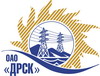 Открытое акционерное общество«Дальневосточная распределительная сетевая  компания»ПРОТОКОЛ ПЕРЕТОРЖКИПРЕДМЕТ ЗАКУПКИ: право заключения Договора на выполнение работ: «Заземление шкафов» для нужд филиалов ОАО «ДРСК» «Электрические сети Еврейской автономной области». Плановая стоимость: 10 500 000,00 руб. без НДСПРИСУТСТВОВАЛИ: два члена постоянно действующей Закупочной комиссии 2-го уровня. ВОПРОСЫ ЗАСЕДАНИЯ ЗАКУПОЧНОЙ КОМИССИИ:К процедуре переторжки было допущено 3 участника: ОАО «ВСЭСС» г. Хабаровск, ООО «Энергосистема» г. Биробиджан, ООО «Энергострой» г. Хабаровск.В ходе проведения процедуры переторжки было получено 3 (три) предложения, конверты с которыми были присланы в адрес секретаря Закупочной комиссии. Вскрытие конвертов было осуществлено в присутствии двух членов Закупочной комиссии. Дата и время начала процедуры вскрытия конвертов с предложениями участников по переторжке: 15:00 16.05.2013Место проведения процедуры вскрытия конвертов с предложениями участников: 675000 г. Благовещенск, ул. Шевченко 28, каб. 244В конвертах обнаружены предложения следующих участников запроса предложений:РЕШИЛИ:Утвердить протокол переторжки№        265/УТПиРг. Благовещенск________16.05. 2013 г.№п/пНаименование Участника закупки и его адрес Общая цена заявки до переторжки, руб. без НДСОбщая цена заявки после переторжки, руб. без НДСОАО «ВСЭСС» (680042, г. Хабаровск, ул. Тихоокеанская 165)10 318 955,009 799 923,00ООО «Энергострой» (680033, г. Хабаровск, ул. Тихоокеанская 204, корп. 1. оф. 21)10 415 946,009 249 269,00ООО «Энергосистема» (679014, г. Биробиджан, ул. Шолом-Алейхема, д. 79а)10 416 164,0010 211 185,00Ответственный секретарь________________________Т.В. Челышева